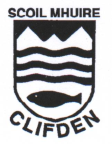 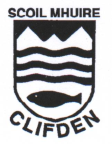 First Class Book List for 2020 – 2021ENGLISH:		Over the Moon Skills Book 1st Class (Gill Education)			Jolly Grammer 1 Pupil Book (Jolly Learning Ltd)			English Readers are supplied by the school rental schemeIRISH:		Bua Na Cainte (Edco)Books are provided by the school rental schemeMATHS:		Busy at Maths 1st Class Pack – Pupil Book & Home (CJ Fallon)			School Links Book (CJ Fallon)			Fallons Tables BookEXTRA:	Copies – 3 x Project copies, 1 x Homework Journal, 1 x Junior Sum Copy, 2 x HB Junior Triangle Pencils, 1 x Eraser, 1 x Pritt StickYou must have your own, labelled supplies at all times.Copies are supplied by the school.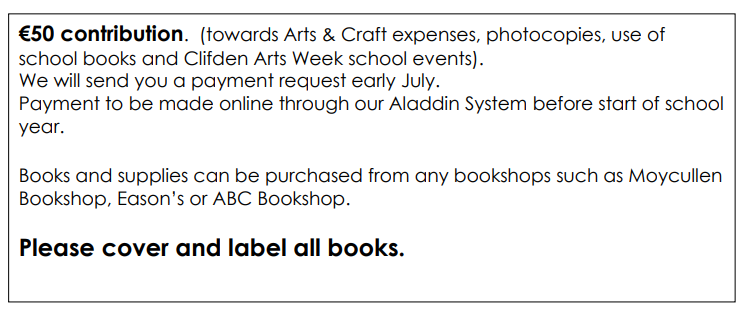 